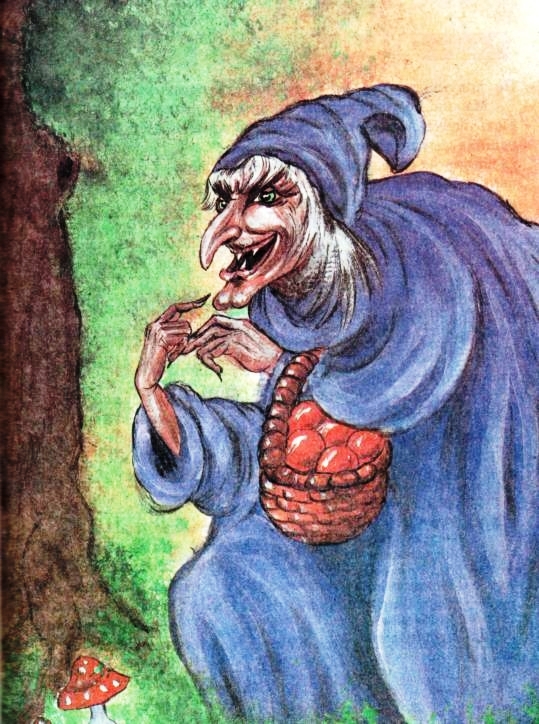 Случилось все это в Покапалье – маленьком горном селении. Его домишки толпятся на самой макушке высокого холма. Склоны холма до того круты, что, когда курам приходит время нести яйца, жители Покапальи каждой несушке подвязывают полотняный мешочек. А не подвяжи – яйца так и покатятся вниз по склону, прямо к подножию холма, поросшему густым лесом. Почему этому видно, что жители Покапальи вовсе не такие лежебоки, какими они слывут.О беднягах вообще много чего рассказывают. Сложили даже поговорку: «В Покапалье все наоборот – осел погоняет, хозяин ревет». Но поговорку эту придумали крестьяне из долины. Ведь жители долин только и ждут случая посмеяться над жителями гор. А над пока пальцами смеялись особенно охотно. «За что же?» – спросите вы. Да только за то, что те были людьми покладистыми и никому ни в чем не перечили.– Э-э, – отвечали они насмешникам, – дайте срок, вернется наш Мазино, посмотрим тогда, кто заревет громче – мы или вы!Но пока пальцы знают, кто такой Мазино, а вы не знаете? Ну так вот.Мазино – это любимец всего селения. Не подумайте, что он какой-нибудь богатырь. Вовсе нет.Мазино родился сущим заморышем, маленьким и хилым. Мать испугалась, что он совсем раздумает жить на свете, и решила выкупать его в теплом вине. Отец Мазино докрасна раскалил на огне подкову и сунул ее в лохань с вином, чтобы оно нагрелось. После такого купанья Мазино и стал хитрым, как вино, и крепким, как железо. А в люльку маленького Мазино положили скорлупки незрелого каштана. Ведь всякому известно, что горькие зеленые каштаны делают человека умным. И верно, Мазино ума занимать не надо было – своего хватало.Вот каков Мазино! Откуда же он должен был приехать? Из Африки. Он там служил в солдатах.А между тем в Покапалье начало твориться что-то непонятное. Каждый вечер ведьма Мичиллина похищала из стада покапальцев то корову, то быка.Страшная ведьма Мичиллина жила в лесу у самого подножия холма. Стоило ей только дунуть – и коровы как не бывало. Крестьяне, слыша, как с наступлением темноты ведьма шуршит и возится в лесу, стучали от страха зубами и падали на колени, призывая всех святых. Они даже стихи сложили:Осел погоняет, Хозяин ревет, Внизу под горой Мичиллина живет.Мы ночью боимся Ступить на порог:Чихни Мичиллина – Мы валимся с ног.Глухими ночами Все снова и снова У нас исчезают Быки и коровы.Ужасная ведьма Всех бедствий причина!Дрожите, бегите, – Идет Мичиллина!Раньше в Покапалье коровы паслись, сколько хотели и когда хотели, а ночевали где придется. Теперь их на ночь сгоняли на полянку, выставляли дозорных и разводили огромные костры. Но и это не помогало. Потому что стоило проклятой ведьме Мичиллине зашевелиться в кустарнике, как дозорные жались к костру, затыкали себе уши пальцами и зажмуривали глаза. А чуть рассветет, глядь – опять в стаде не хватает одной, а то и двух коров. Тут дозорные принимались вопить и плакать, трясли кулаками и посылали ведьме проклятья.Не подумайте, что коров не искали. Крестьяне Покапальи устраивали даже облавы, только, разумеется, днем. Но ни коров, ни самой Мичиллины они так ни разу и не видели. С наступлением дня Мичиллина исчезала, оставляя только следы огромных сапог на сырой земле да пряди длинных черных волос на колючих ветках кустарника.Пришлось бедным пока пальцам запереть своих коров в хлевах и ни на шаг не выпускать оттуда.Шли недели и месяцы. Коровы взаперти совсем захирели. Они так отощали, что вместо скребницы их можно было чистить граблями – зубья грабель как по мерке приходились между торчавшими ребрами.Никто не отваживался водить скотину на пастбище, никто не ходил в лес, и грибы, которых никто не собирал, вырастали величиной с зонтик.Жители Покапальи каждый вечер сходились на деревенской площади, чтобы решить, что же им делать. Вечера в горах холодные, и покапальцы разводили костер. Сидя у огня, они чесали затылки и на все лады кляли свою несчастную судьбу, а заодно и ведьму Мичиллину.Чесали они затылки семь дней, чесали дважды семь дней, чесали трижды семь дней и, наконец, надумали просить защиты у самого графа.Граф жил в круглом замке на вершине соседнего холма. Замок был обнесен высокой каменной стеной, густо утыканной поверху гвоздями и битым стеклом.Вот в одно прекрасное утро покапальцы подошли к воротам замка. Они сняли свои круглые рваные шляпы и только потом осмелились постучать в ворота. Им открыли, и покапальцы очутились во дворе замка. Они увидели множество графских наемных солдат. Солдаты сидели на земле и мазали свои пышные рыжие усы оливковым маслом. А посреди двора в бархатном кресле восседал сам граф. Четыре солдата, могучие, как молодые дубы, старательно расчесывали графу его длинную-предлинную черную бороду четырьмя гребешками. Чесали они ее с самого верху до самого низу, а потом опять с самого верху до самого низу.Старший из покапальцев долго переминался с ноги на ногу, наконец набрался храбрости и заговорил:– Мы пришли, чтобы просить у вашей светлости помощи.Граф не промолвил ни слова.– Проклятая ведьма Мичиллина, – продолжал старик, – совсем нас замучила.Граф не промолвил ни слова.– Мы хотим, – добавил старик, – просить вашу светлость о великой милости. Прикажите своим солдатам изловить ведьму Мичиллину, чтобы мы спокойно могли пасти наших коров.Тут граф открыл рот.– Если я пошлю в лес солдат, мне придется послать и капитана… -Крестьяне радостно заулыбались. – Но если я пошлю капитана, – сказал граф, – с кем же я буду играть по вечерам в лото?Крестьяне упали на колени.– Смилуйтесь, синьор граф, помогите нам!А солдаты вокруг зевали во всю глотку и мазали рыжие усы оливковым маслом.Граф сказал:– Я граф и стою троих. Поэтому скажу вам – нет, нет и нет. Да и вообще, раз я не видел вашу ведьму Мичиллину, – значит, никакой ведьмы нету.Тут солдаты зевнули в последний раз, взяли ружья наперевес и стали медленно наступать на покапальцев. Те пятились, пятились и сами не заметили, как очутились за воротами.Ничего другого не оставалось покапальцам, как снова собраться вечером на площади, развести костер и чесать затылки. Через час кто-то из крестьян сказал:– А не написать ли нам Мазино?Все обрадовались. Написали письмо и отправили.И вот как-то вечером Мазино явился на побывку.Сколько тут было шуму и радости! Мазино обступили со всех сторон. Его расспрашивали наперебой и рассказывали наперебой. Через каждые два слова поминали ведьму Мичиллину.Мазино всех выслушал, а потом заговорил сам:– В Африке я видел людоедов, которым приходилось питаться саранчой, потому что люди не соглашались, чтобы их ели. В море видел я рыбу, обутую в туфлю и башмак; она хотела стать царицей рыб только потому, что у ее подруг не было ни туфли, ни башмака. Видел я в Сицилии женщину, у которой было семьдесят сыновей и всего один котелок для супа. Видел, как в Неаполе люди мчатся по улице, не двигая ногами, потому что если двое неаполитанцев остановятся посудачить на углу, от их крика поднимается та-кой ветер, что на всех четырех улицах невозможно устоять на месте. Видел людей черных и белых, желтых и красных, видел худых, как буйвол, и толстых, как щепка, видел немало храбрецов, а еще больше трусов. Но таких трусов, как в моей родной Покапалье, я еще не встречал.Односельчане слушали речи Мазино, развесив уши и разинув рты. Однако когда он дошел до конца, рты их захлопнулись, и они в первый раз призадумались, не следует ли им обидеться.Но Мазино не дал им времени подумать об этом как следует. Он заговорил снова:– Сейчас я задам вам три вопроса, а когда пробьет полночь, я отправлюсь ловить вашу ведьму Мичиллину.Где уж тут было обижаться!– Спрашивай! Спрашивай! – хором закричали покапальцы.– Пусть первым отвечает цирюльник. Много ли бород пришлось ему брить и стричь за последние полгода? И цирюльник ответил:Бороды мягкие, бороды жесткие, Бороды длинные, бороды плоские, Холеные бороды, бороды грязные, Курчавые бороды, бороды разные Стригу я и брею без счета, – Такая уж наша работа!– Так я и думал, – сказал Мазино. – Теперь пусть скажет сапожник.Много ли сапог заказывали тебе за последние полгода?– Айме! – вздохнул сапожник.Я звонкие цоколи. Делал, бывало, И туфли С резным каблуком…Видать, Покапалья Совсем обнищала:Сижу я без дела, Хожу – босиком!– И это похоже на правду! – сказал Мазино. – На третий мой вопрос пусть ответит веревочник. Много ли веревок продал ты за последние полгода?И веревочник ответил:Веревки прочные, плетеные, Веревки крепкие, крученые, Бечевки, дратву и канат, Тесемки, нитки и шпагат За прошедшие недели У меня скупить успели…– Теперь, пожалуй, все, – сказал Мазино. – Очень уж я устал с дороги.Вздремну часок-другой. Разбудите меня ровно в полночь, и я схожу за ведьмой.Мазино улегся у костра, надвинул на глаза свою солдатскую каску и захрапел. До самой полночи покапальцы сидели не шевелясь, даже вздохнуть боялись, чтобы не разбудить солдата.Ровно в полночь Мазино вскочил на ноги, выпил котелок теплого вина, трижды сплюнул в костер и, не взглянув ни на кого, зашагал по дороге к лесу.Односельчане принялись ждать. Понемножку все поленья в костре превратились в уголь. Потом все угли превратились в пепел. Потом пепел стал чернеть, чернеть…К этому времени и вернулся Мазино. Он тащил… Кого бы вы думали? Самого графа! Мазино тащил его за длинную черную бороду, а граф просил, вопил, упирался и лягался.– Вот вам ваша ведьма! – сказал Мазино и, оглядевшись кругом, озабоченно спросил: – А куда же вы поставили горячее вино?Хотя от костра еще шло тепло, граф весь сжался в комочек, словно муха в осеннюю стужу.А покапальцы смотрели то на графа, то на Мазино и слова не могли выговорить от удивления.– Ну, чему тут удивляться!? – прикрикнул на односельчан Мазино. – Все очень просто. У ведьмы Мичиллины была длинная борода. А цирюльник сказал, что все вы исправно бреетесь. Значит, ни один из жителей Покапальине мог быть ведьмой Мичиллиной и оставлять на кустах клочья бороды.Ведьма Мичиллина обувалась в добрые сапоги. А сапожник говорил, что покапальцы забыли, как башмаки надевают на ноги. Значит, опять-таки никто из вас не был ведьмой Мичиляиной и не оставлял на земле следов огромных сапог, подбитых гвоздями. А если бы ведьма Мичиллина была и вправду ведь мой, зачем бы ей, скажите на милость, покупать столько веревок? Ведь нечистой силе не надо привязывать краденую скотину… Да куда же запропастилось горячее вино?!Тем временем граф пытался спрятаться в свою собственную бороду, потому что прятаться больше было некуда.Мазино спросил:– Что же с ним сделать?Покапальцы, которые до сих пор молчали, теперь принялись кричать все разом:– Удавить его собственной бородой!– Поставить в огород вместо пугала!– Посадить в мешок с шестью собаками и шестью кошками.– Э, – сказал Мазино, – от всего этого мало толку. Прежде всего пусть вернет всех украденных быков и коров. Пусть вычистит хлева, в которых из-за него заперт скот покапальцев. Ну, а потом пусть пасет стадо до тех пор, пока ребра коров не покроются мясом и жиром.Так и сделали.А Мазино, устроив дела односельчан, снова отправился служить в солдатах.